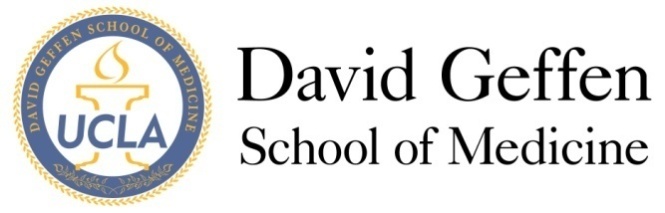 Medical Student Council Meeting Agenda: March 12, 2013MSC Meeting - Welcome and QuorumApproval of the MinutesOfficer Reports Committee ReportsNew BusinessITEM A: Proposed Change in Professional Fees for the 2013-14 Academic Year—Dr. Neil ParkerITEM B: 4th year banquet budget request for GSA                             ITEM C: Innovations Competition Finalists – Kevin IkutaITEM D: Student Org Renewal—Sybil ZachariahITEM E: Geffy Guide—Sarah YoungITEM F: Humanism Award – Gil Weintraub and Kris RobertsAdjournmentReflections